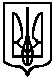 У К Р А Ї Н АСИНЕЛЬНИКІВСЬКА МІСЬКА РАДАвосьмого скликання  позачергова вісімнадцята  сесіяспільне засідання постійних комісій міської ради П Р О Т О К О Лм. Синельникове						09 березня 2022 року – 12.00Головував міський голова Зражевський Д.І.На спільному засіданні постійних комісій  присутні:Заіка О.В. – секретар міської ради Кірпічова Л.І. – начальник фінансового управління міської радиНаконечна О.В. – начальник організаційного відділу міської ради Череута В.А. -  головний спеціаліст організаційного відділу міської радиІсаєва С.О. – головний спеціаліст з питань інформаційної діяльності та комунікацій з громадськістюНа спільному засіданні постійних комісій присутні члени: Постійної комісії міської ради з питань соціальної політики та праці, освіти, медицини, культури, сім’ї, молоді та спорту:1.	Саратова  Н.В. 2.	Карпенко Г.А. 3.	Бірюков С.А.Відсутні:Чардимов Ю.Г. Солонина Н.Є.Постійної комісії міської ради з питань житлово-комунального господарства, благоустрою, екології, транспорту та з питань комунальної власності:1.	Захарова О.Г. 2.	Запара Є.М. 3.	Романовських А.А.4.	Заякін К.М.5.	Панов П.М.Постійна комісія міської ради з питань соціально-економічного розвитку, бюджету і фінансів:Дяченко Т.В.Єрмошкін П.М. Відсутні:Сітало А.М.Борсук М.В. Саква  В.В.Постійної комісії міської ради з питань архітектури, містобудування та земельних відносин:1.	Черних О.О. 2.	Арцебашев М.В.3.	Дунаєв В.В.Відсутні:Мелікян Г.А. Миронова О.В.Постійної комісії міської ради з питань законності та депутатської діяльності:1.	Швець Т.В. 2.	Ісаєв К.В.3.	Циба М.В.Відсутні.Турченюк С.Л.Бутко Р.В.Питання яке виноситься на розгляд спільного засідання постійних комісій:Про внесення змін до рішення міської ради від 15.12.2021                       №296-15/VІІІ «Про бюджет Синельниківської міської  територіальної громади на 2022 рік  (04589000000)» зі змінами.Доповідач: начальник фінансового управління міської ради Кірпічова Л.І.Голови постійних комісій доручили міському голові Зражевському Д.І. вести спільне засідання постійних комісій.Зражевський Д.І. – міський голова:Розпочав засідання та запропонував розглянути питання, яке виноситься на розгляд спільного засідання постійних комісій:1.CЛУХАЛИ: Начальника фінансового управління міської ради Кірпічову Л.І. «Про внесення змін до рішення міської ради від 15.12.2021 №296-15/VІІІ «Про бюджет Синельниківської міської  територіальної громади на 2022 рік  (04589000000)» зі змінами».Виступили:Зражевський Д.І. -  міський голова:Зазначив, що з введенням воєнного стану, для забезпечення життєдіяльності мешканців міста, пропонується, за рахунок вільного залишку бюджетних коштів, збільшити резервний фонд бюджету на 3000,0 тис. грн. Вирішили:	Винести проєкт рішення на сесію міської ради.Міський голова							Дмитро ЗРАЖЕВСЬКИЙ